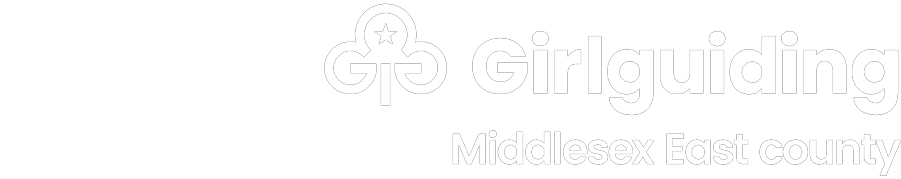 InforME ~ June 2023Welcome to your monthly update for June 2023 from Girlguiding Middlesex East!This mailing goes to all County 18+ who have signed up to receive marketing communications.End of Term Afternoon TeaJoin us for afternoon tea in celebration of Karen Binns as she ends her term as County Commissioner for Girlguiding Middlesex EastSaturday 29th July 2pm-4pm, Earth House, Northern Heights, Edgwarebury Lane WD6 3RGRSVP to Alison Nugent by 17th July alisonmnugent@gmail.com or 07827 915136If you would like to contribute to a County Commissioner “Thank You” gift please forward a Unit contribution of £5 to Iris Prince 23 Grove Crescent, NW9 0LSPlease remember to include your name and Unit nameCounty Awards ChairWe are now looking for a new County Awards Chair as Alison has come to the end of her term and is stepping down due to her other roles.Northern Heights Work is finally underway on repairing Green Lane (the entrance road into Northern Heights)The Site remains open throughout and the work is due to be completed over the next couple of weeksCherry Fun Day – Bush craftPlease see attached flyers First Response Training The June course is now full but we are now running a virtual/F2F one in July.Module 2 & 3 will be virtual with a F2F Module 1Module 2 will be 5th July 7.30pm		ZoomModule 3 will be 10th July 7.30pm	ZoomModule 1 possibly 15th July Scout and Guide Hall Cannon Road, N14 10-12 £5ALL 3 MODULES ARE REQUIRED TO COMPLETE THE COURSE.NEW: Travelling Abroad Training The region is running a face to face Travelling Abroad training in central London on 24 June.Discover international guidingTravelling abroad with Girlguiding provides new experiences, teaches valuable skills and creates memories that last a lifetime, for young members and adults alike. Are you working towards Travelling Abroad, module 9 of the Going Away With scheme or considering leading your first trip abroad? Perhaps you’re coming to Breakaway to Belgium in October? Join Girlguiding LaSER for Travelling Abroad training in London on 24 June where you will learn all about planning and leading an international trip for your girls. Find out more and book your place today.Peer Education Basic Training Weekend Girlguiding LaSER is hosting another Peer Education Basic Training weekend! Participants will learn the skills necessary to be a peer educator, receive training in the Breaking Free resource which enables young members to recognise and challenge gender stereotypes and leave equipped with the ability to start delivering sessions in their county.Who: Members aged 14-25When: 6.30pm Friday 15 September – 4pm Sunday 17 September 2023Where: Holiday House, Faurefold, Lince Lane, Westcott, RH4 3LXCost: £25Find out more and register here.Applications extended for international adventures Do you know a Guide, Ranger or young leader aged 14 – 18 in summer 2024 who is ready for an adventure? Make sure they know about this exciting opportunity! Taking part in an international trip with Girlguiding London and South East England includes making and travelling with new friends from across the region, meeting local Guides or Scouts, visiting places of cultural and natural interest and trying new and exciting activities! The application closing date has been extended to midnight on 12 May. Find out more and apply here.